Итоги конкурса «Безопасное колесо»среди 5  классов1 место – 5  «Б» класс (кл.рук Тарасова Т.Н.)2 место – 5  «Г» класс ( кл.рук. Смехова С.С.)3 место – 5  «А» класс (кл.рук Исупова Н.А.)Конкурс творческих выступлений: 1 место – 5 «Б» класс (кл.рук Тарасова Т.Н.)Конкурс «Знатоки ПДД»:1 место – 5  «Б» класс (кл.рук Тарасова Т.Н.)Конкурс «Знаний первой медицинской помощи»:1 место – 5 «А» класс (кл.рук Исупова Н.А.)Конкурс «Фигурное вождение»:1 место – 5 «Б» класс (кл.рук Тарасова Т.Н.)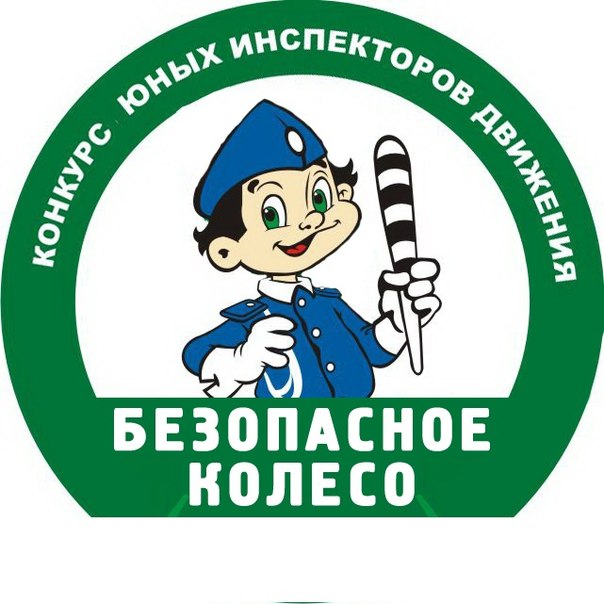 